บันทึกข้อความส่วนงาน...........(หน่วยงานต้นสังกัดหัวหน้าโครงการ)....... โทร......(หน่วยงานต้นสังกัดหัวหน้าโครงการ).......... ที่ อว 69.19.หน่วยงานต้นสังกัดหัวหน้าโครงการ) .............. วันที่..........(วันที่ปัจจุบัน).......   เรื่อง	ขออนุมัติจ้างเหมา (กรณีจ้างบุคคล)เรียน	ผู้อำนวยการสำนักวิจัยและส่งเสริมวิชาการการเกษตร		ด้วยข้าพเจ้า ....... (ชื่อผู้รับผิดชอบโครงการ)....หัวหน้าโครงการบริการวิชาการ เรื่อง.................(ชื่อโครงการ)................ประจำปีงบประมาณ พ.ศ. ๒๕..... มีความประสงค์จะจ้างเหมาให้.................(ชื่อบุคคลที่จะทำการจ้าง)................ที่อยู่เลขที่............หมู่ที่...........ตำบล.................................อำเภอ.................................จังหวัด.............................บัตรประจำตัวประชาชนเลขที่..............(ของบุคคลที่จะทำการจ้าง)...................................เพื่อปฏิบัติงานดังต่อไปนี้............(แสดงรายละเอียดค่าจ้าง/ชิ้นงาน)............................(แสดงรายละเอียดค่าจ้าง/ชิ้นงาน)............................(แสดงรายละเอียดค่าจ้าง/ชิ้นงาน)............................(แสดงรายละเอียดค่าจ้าง/ชิ้นงาน)............................(แสดงรายละเอียดค่าจ้าง/ชิ้นงาน)................เป็นจำนวนเงิน....................บาท (...........................ตัวหนังสือ............................)	ทั้งนี้ ตั้งแต่วันที่....(หลังใบขออนุมัติ).....เดือน............................พ.ศ...............ถึงวันที่............เดือน..........................พ.ศ......................	จึงเรียนมาเพื่อโปรดพิจารณาอนุมัติ	 (............ชื่อหัวหน้าโครงการ...........)ตำแหน่ง .................................(.....ชื่อผู้บังคับบัญชาหน่วยงานต้นสังกัดหัวหน้าโครงการ.....)ตำแหน่ง..............................ผู้ตรวจสอบลงชื่อ........................................(รักษาการแทนผู้อำนวยการกองบริหารงานบริการวิชาการ).........../........../..........ผู้ตรวจสอบลงชื่อ........................................ (เจ้าหน้าที่พัสดุ).........../........./..........ผู้เห็นชอบลงชื่อ.................................(หัวหน้างานคลังและพัสดุ).........../........./...........ผู้เห็นชอบลงชื่อ........................................ (รักษาการแทนผู้อำนวยการกองบริหารงานสำนักวิจัยฯ).........../........../..........อนุมัติลงชื่อ..................................(ผู้อำนวยการสำนักวิจัยฯ).........../........../..........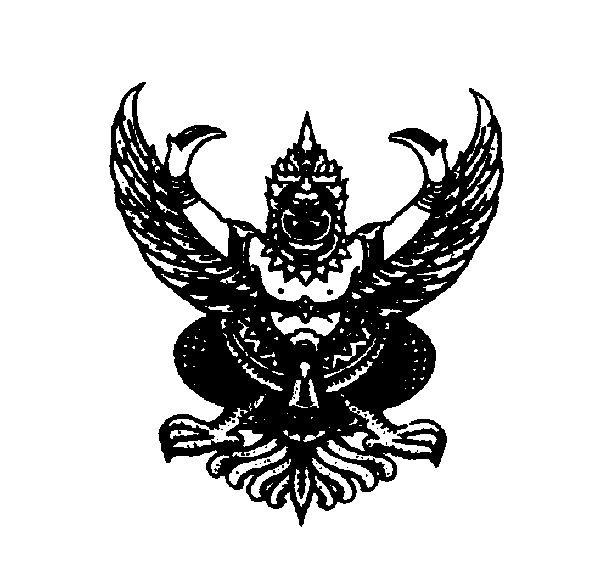 